Daybreak Elementary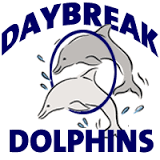 School Community Council2016-2017 School YearPRINCIPALDoree Strauss		doree.strauss@jordandistrict.org		801-302-0553TEACHER REPRESENTATIVESDiana Karren		diana.karren@jordandistrict.org		801-302-0553Nancy Kertamus		nancy.kertamus@jordandistrict.org		801-302=0553Christie Despain		christie.despain@jordandistrict.org		801-302-0553Leilani Brecht		leilani.brecht@jordandistrict.org		801-302-0553Kristie Howe		kristie.howe@jordandistrict.org		801-302-0553PTA RepresentativeAnn Wilson			avonlea_ann@msn.com				801-440-3314				11653 S Kestrel Rise Road				South Jordan, UT 84009Parent MembersKatherine Harbaugh	harbaughk7@gmail.com4119 West 11770 South				801-446-4769	South Jordan, UT 84009Andrea Sam			andreafsam@gmail.com				801-816-0131				11561 Radience Lane				South Jordan, UT 84009Chip Dawson		dawsonchip@gmail.com				801-254-4223				11528 Lake Run Road				South Jordan, UT 84009Delani Mason		delanimason@yahoo.com				801-554-4083				4622 Pale Moon Lane				South Jordan, UT 84009Rachel Gray			rachel@summitviewhealthcenter.com	801-509-4000				11738 Hillstone Drive				South Jordan, UT 84009